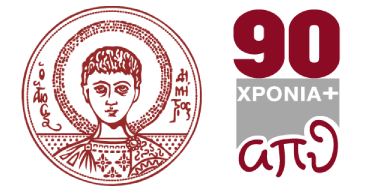 International Relations Department              Thessaloniki, 18.10.2017Outgoing Professors under Agreements with foreign UniversitiesFrom January 1st to December 31st 2017UniversityCountryProfessor’s nameDepartmentDate1PARIS – LODRON UNIVERSITY OF SALZBURGAUSTRIA1 Agriculture12 – 17 / 2 / 20172UNIVERSITY OF ALABAMAUSA1History and Archaeology13 – 27 / 3 / 20173UNIVERSITY OF ALABAMAUSA1Drama Studies19– 28 / 3 / 20174UNIVERSITY OF ALABAMAUSA1Geology7 – 14 / 4 / 20175UNIVERSITY OF ALABAMAUSA1Film Studies7 – 16 / 4 / 20176UNIVERSITY OF ALABAMAUSA1Architecture EngineeringMay 20177UNIVERSITY OF ALABAMAUSA1Physics13– 21 / 5 / 20178UNIVERSITY OF ALABAMAUSA1Phychology18 – 27 / 5 / 20179BULGARIAN ACADEMY OF SCIENCESBULGARIA1Civil Engineering6 – 10 / 9 / 201710CASSCHINA1Journalism and Mass Communication13 – 27 / 9 / 201711STOCKTON UNIVERSITYU.S.A.1English Language and Literature18 – 27 / 9 / 201712UNIVERSITY OF BELGRADESERBIA1Biology3 – 12 / 10 / 201713BUCEACHINA1Civil Engineering9 – 11 / 10 / 201714ST. KLIMENT OHRIDSKI UNIVERSITYBULGARIA1Electrical and Computer Engineering16 – 22 / 10 / 201715UNIVERSITY OF TIRANAALBANIA1Biology24 – 31 / 10 / 201716CHARLES UNIVERSITYCZECH REPUBLIC1Physics26 – 31 / 10 / 201717UNIVERSITY OF VETERINARY MEDICINE HANNOVERGERMANY1Veterinary Medicine31 / 10 – 24 / 11 / 201718UNIVERSITY OF TIRANAALBANIA1Philology12 – 18 / 11 / 201719UNIVERSITY OF BELGRADESERBIA1Veterinary Medicine3 – 8 / 12 / 201720UNIVERSITY OF OTTAWACANADA1Psychology2 – 11 / 11 / 201721KARAGANDA STATE MEDICAL UNIVERSITYKAZAKHSTAN1Medicine4 / 10 / 2017